Песенный флешмоб у фонтана«Встретимся, вспомним, споём!».9 мая 2017 года в парке Победы г. Поворино у фонтана сотрудники Центра культуры и творчества организовали ставший уже традиционным песенный флешмоб «Встретимся, вспомним, споем!».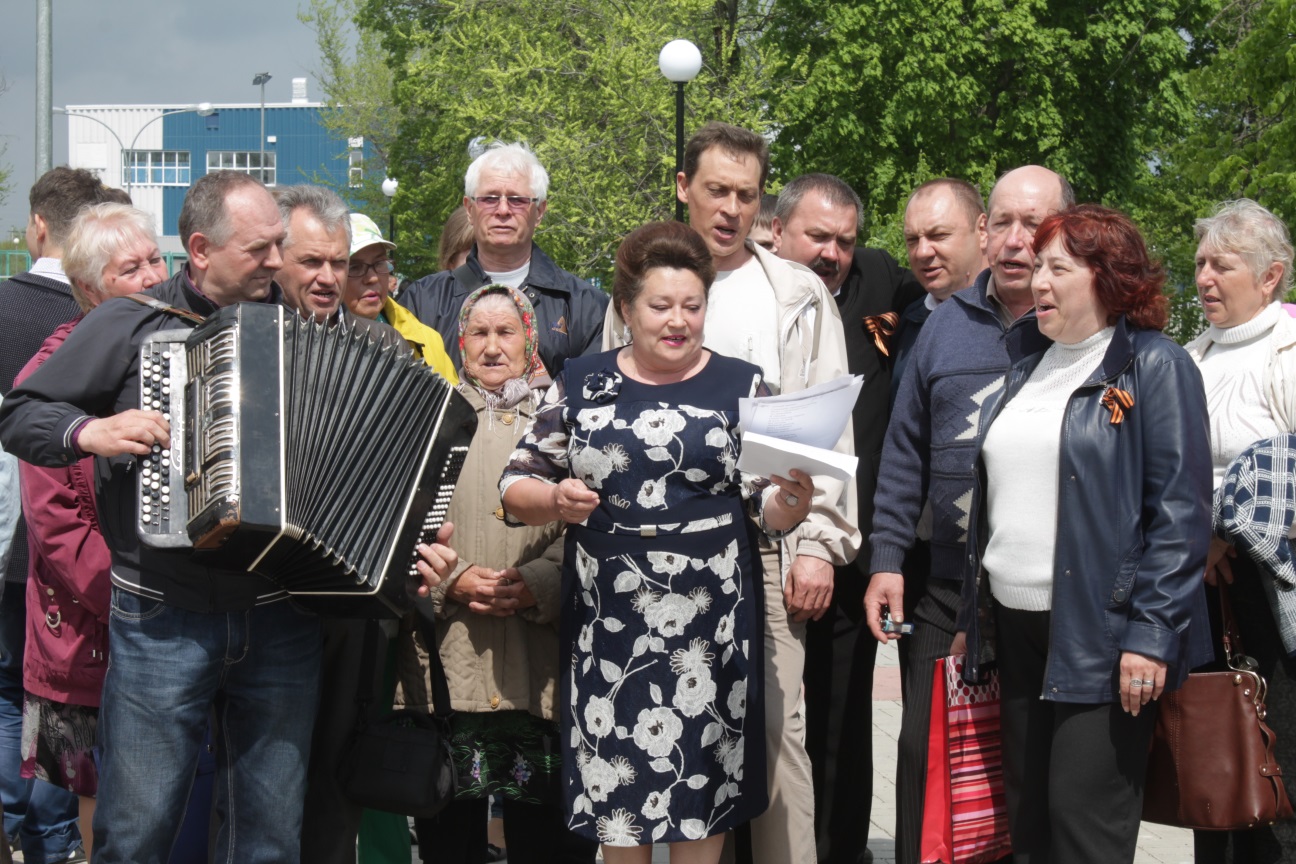 Марафон военных песен начал вокальный ансамбль «Вольная песня» под руководством Натальи Моторыгиной. Постепенно присоединились поворинцы и гости города, с удовольствием подхватившие эту удивительную инициативу ЦКТ. 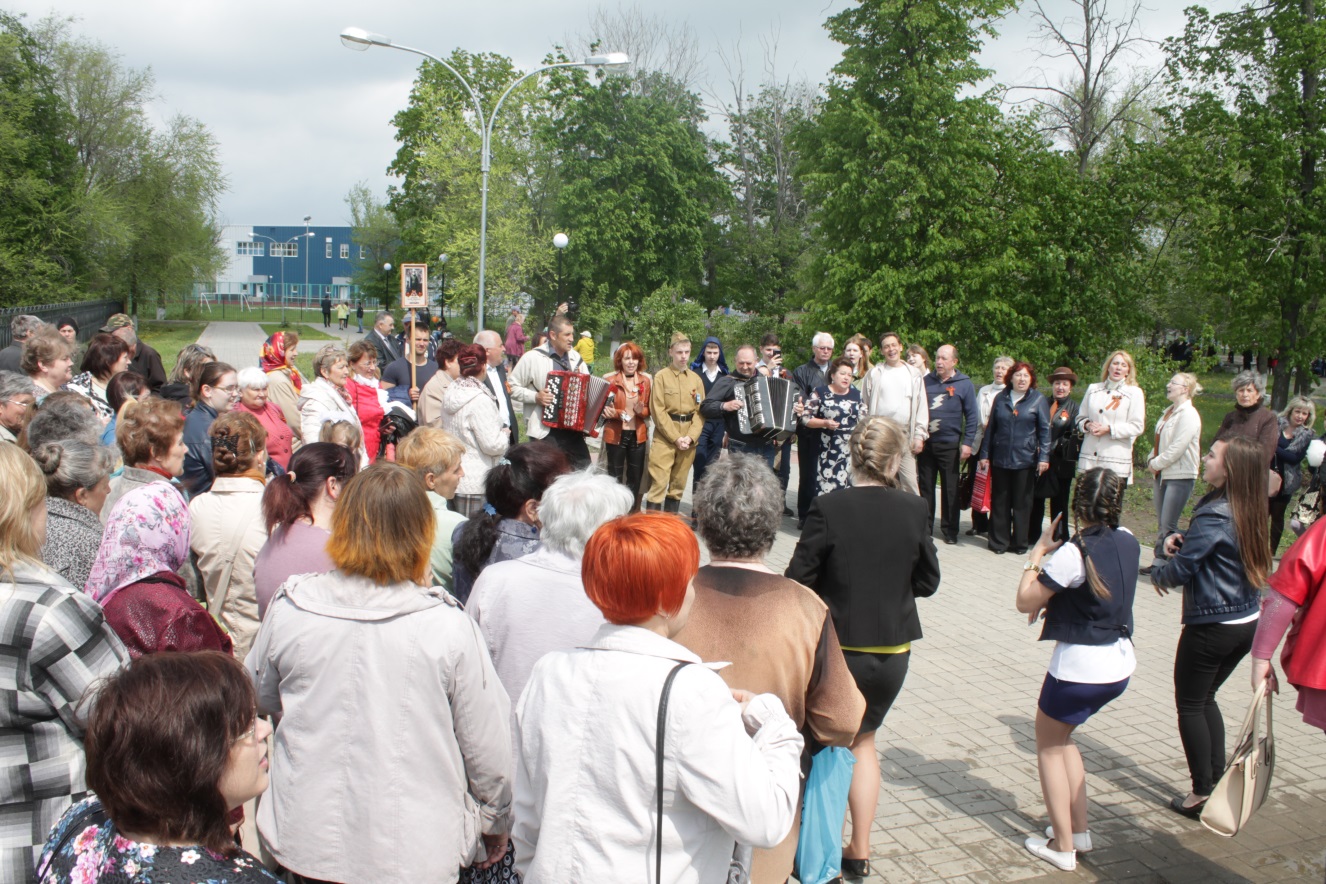 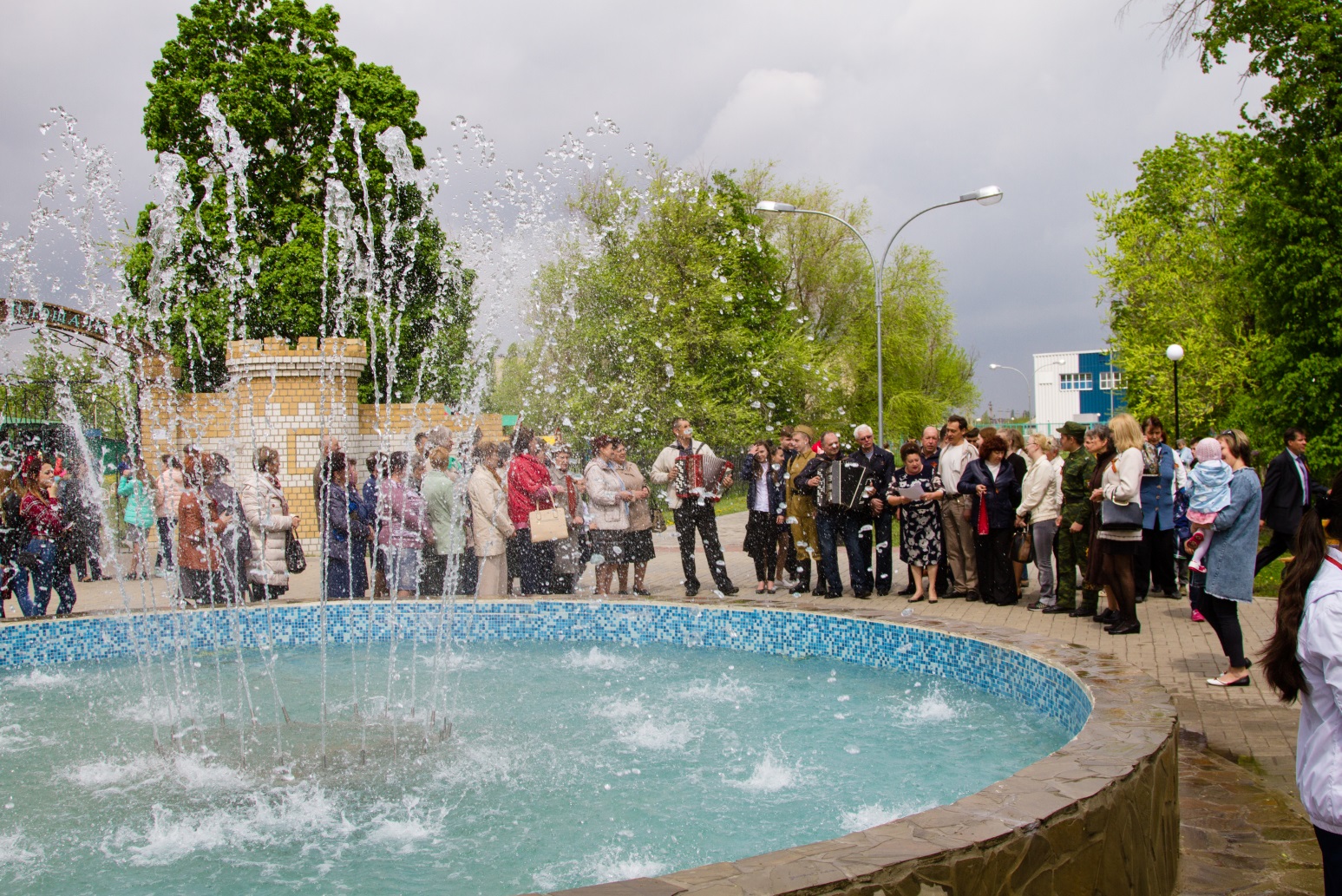 Самые активные небезразличные участники флешмоба, не удержавшись, пустились в пляс, чем привлекли к фонтану еще больше людей.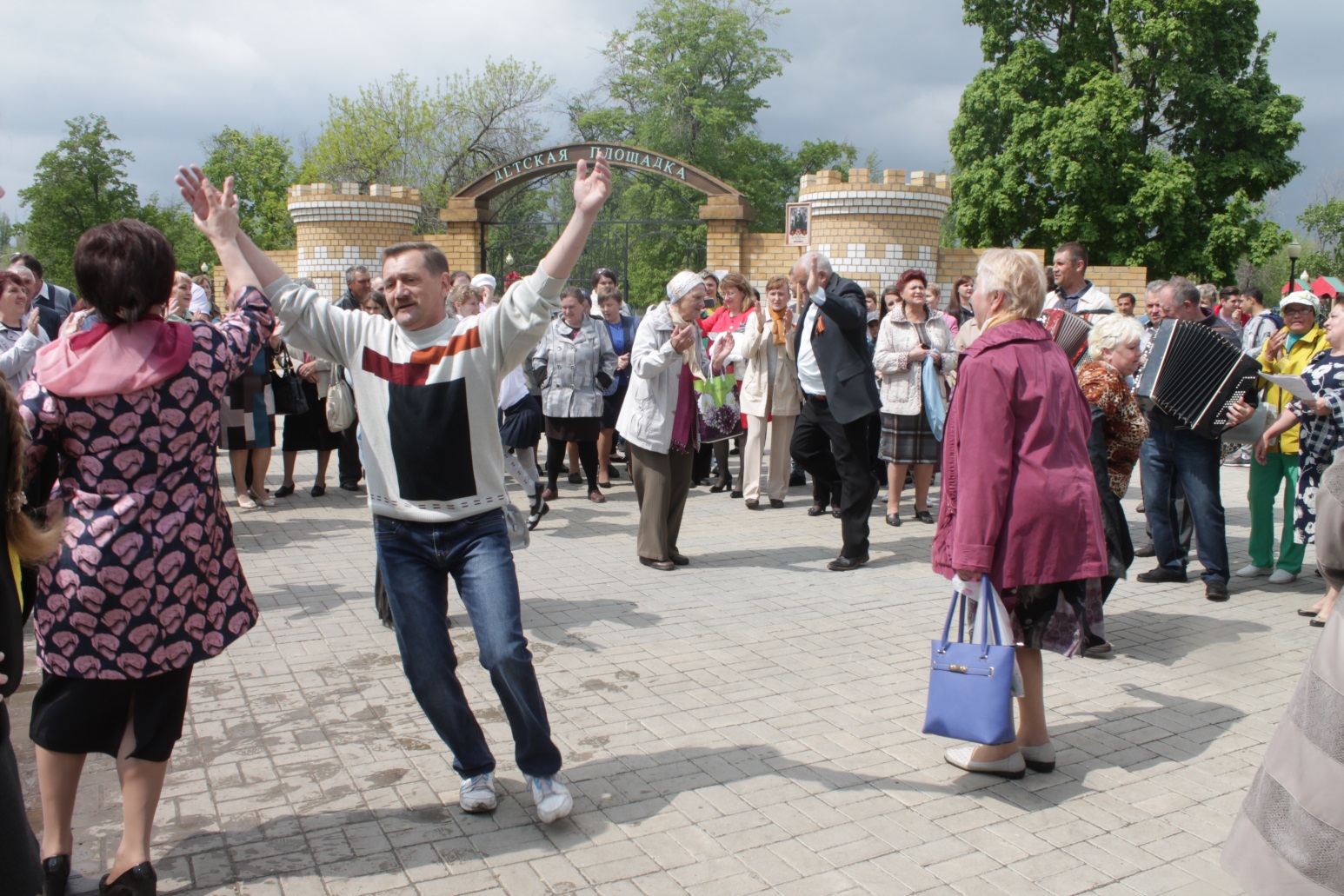 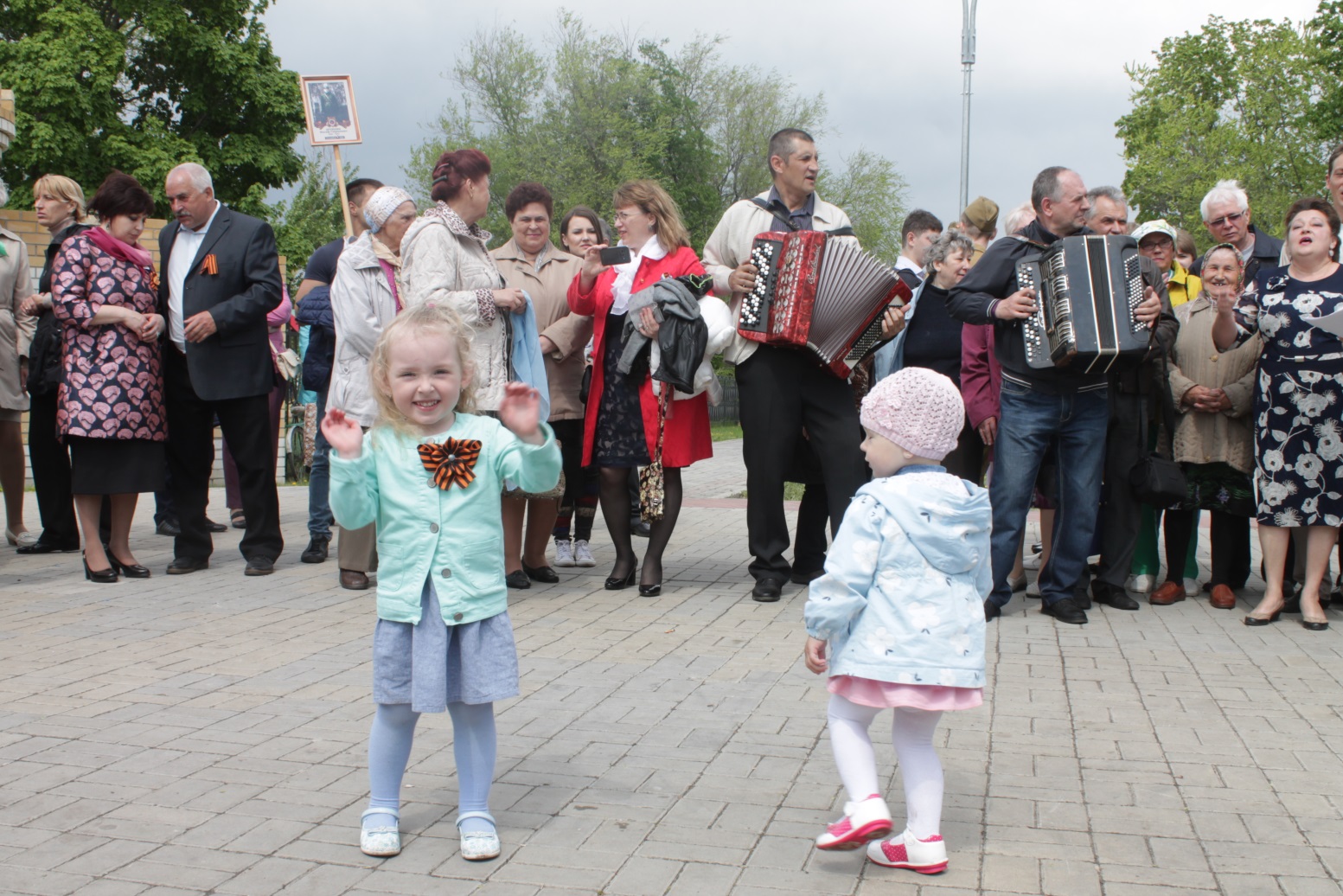 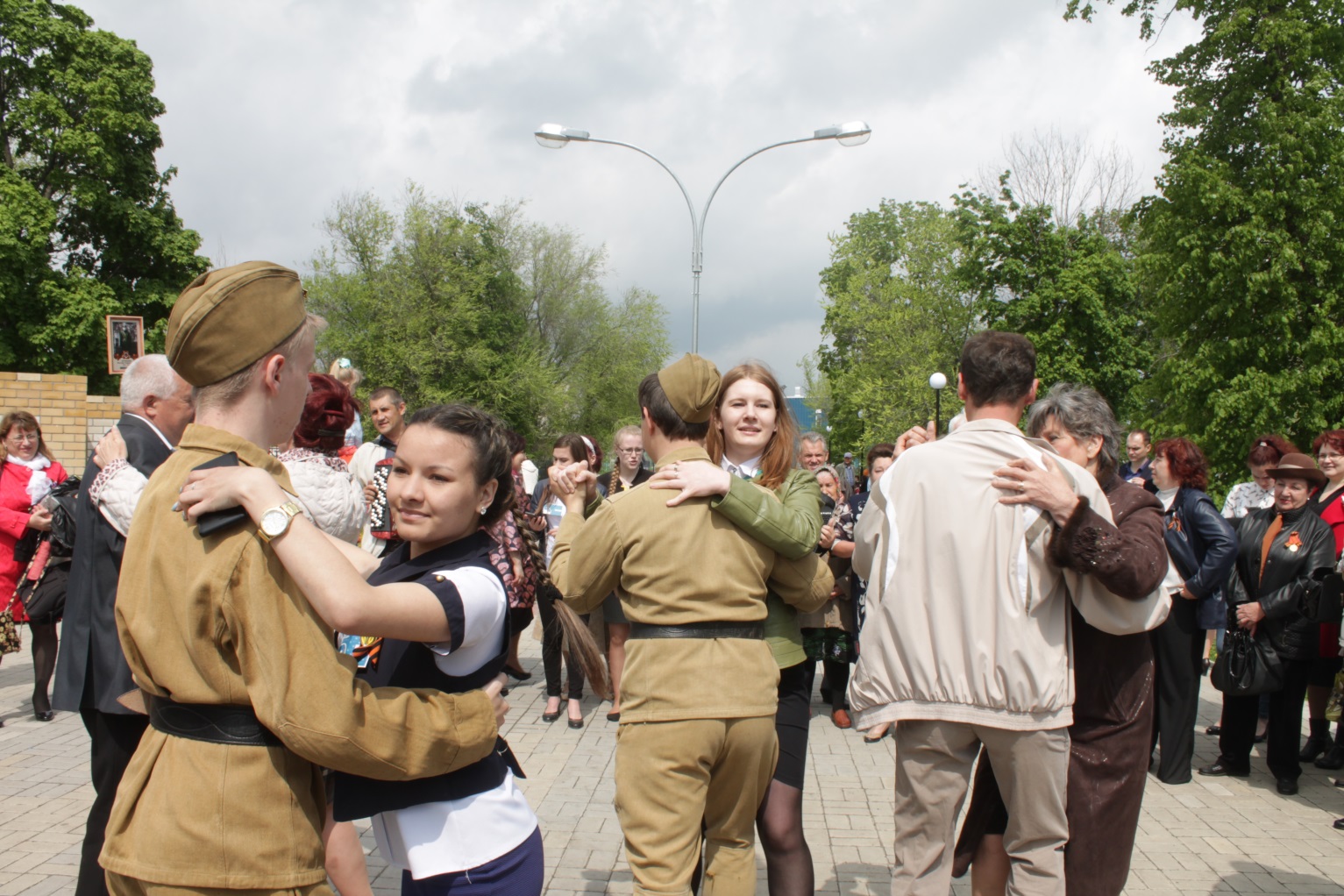 Флешмоб пришелся по душе всем присутствующим, помимо запланированных Центром культуры и творчества песен, жители и гости города  запевали всё новые и новые вокальные произведения былых лет.Было отрадно, что наряду со старшим поколением песни военных лет пели школьники и молодые люди.Всем присутствующим совсем не хотелось расходиться по домам, с каждой следующей песней участников флешмоба становилось всё больше и больше, и только надвигающиеся тучи и пробивающийся дождь заставили всех разойтись по домам в предвкушении вечернего праздничного концерта.